Mehrzahl (Plural) mit -e oder -er? 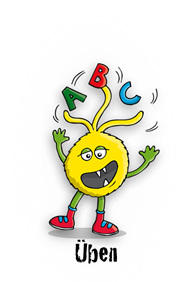 Wird das Wort in der Mehrzahl mit -e oder -er geschrieben? 
Schreibe die Wörter unter die richtige Endung.                       Kennst du noch mehr Wörter mit -e oder -er in der Mehrzahl? Schreibe sie in die Tabelle und markiere Wörter mit -e grün und mit -er orange. die Hunde		die Blätter			die Regale		die Schilderdie Kinder		die Pferde 			die Bretter		die Brotedie Hefte		die Bilder			die Tische		die Schwerterdie Lieder		die Filme			die Wälder		die Fische